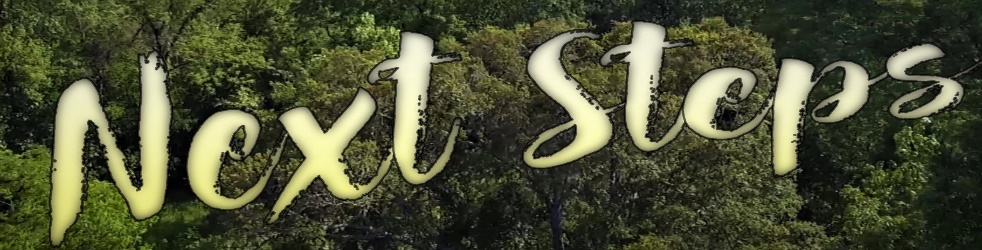 Week 5 From Just like You to Just Like JesusINTRODUCTIONWhat is something that you like about yourself? What is something that you don’t like about yourself?DISCUSSION QUESTIONSPeople often ask “What is God’s will for my life?” What do you think about the idea that God’s will is that you look like Jesus?Read Romans 5:12. Why do you think sin is so abhorrent to God? 2 Corinthians 3:18 talks about being transformed by the Holy Spirit. Give an example of how you have been transformed by God.Read Colossians 1:15. If Jesus is the image of God, what implication does that have for us and our transformation?Looking like Jesus is a constant process of transformation that requires training ourselves to do things that don’t come naturally. Read Ephesians 4:22-24. What kinds of things do you need to train yourself to put off? Put on?NEXT STEPSThis week consider adding or increasing the amount of spiritual discipline in your life. That could be spending more time in prayer, spending more time reading the Bible, fasting, giving to the needy, actually taking a sabbath day, etc. Try it for a week, then reflect on whether it took too much time or if it allowed you to be more productive.Do you not know that in a race all the runners run, but only one gets the prize?  Run in such a way as to get the prize.  Everyone who competes in the games goes into strict training.  They do it to get a crown that will not last; but we do it to get a crown that will last forever.1 Corinthians 9:24-27